РЕШЕНИЕ №15О внесении изменений и дополнений в Решение Собрания депутатов Эсто-Алтайского сельского муниципального образования Республики Калмыкия №25 от 24.12.2021 «О бюджете Эсто-Алтайского  сельского муниципального образования Республики Калмыкия  на 2022 год»В соответствии со ст.55 ФЗ №131-ФЗ «Об общих принципах организации местного самоуправления в Российской Федерации» Собрание депутатов Эсто-Алтайского сельского муниципального образования Республики Калмыкия решило внести в Решение №25 от 24.12.2022г, Решение №4 от 05.05.2022г, Решение №9 от 28.07.2022г, Решение №10 от 10.10.2022, Решение № 13 от 15.11.2022 «О бюджете Эсто-Алтайского  сельского муниципального образования Республики Калмыкия  на 2022 год» следующие поправки: В статье 1 слова «по доходам» в сумме 3551,6 тыс. руб», заменить словами «по доходам в сумме 4100,0 тыс.руб», «по расходам в сумме 3985,9 тыс. рублей» заменить словами «по расходам в сумме 4100,0 тыс. рублей», «дефицит бюджета в сумме 434,3 тыс.рублей», заменить словами «дефицит бюджета в сумме 0,0 тыс.рублей»Внести изменения в приложение 1 «Объем поступления доходов в бюджет Эсто-Алтайского  сельского муниципального образования Республики Калмыкия в 2022 году» изложив его в следующей редакции, согласно приложению 1 к настоящему решению.Внести изменения в приложение 2 «Ведомственная структура расходов Эсто-Алтайского сельского муниципального образования Республики Калмыкия на 2022 год», изложив его в следующей редакции, согласно приложению 1 к настоящему решению.Внести изменения в приложение 3 «Распределение бюджетных ассигнований по разделам, подразделам, группам и подгруппам видов расходов, классификации расходов Эсто-Алтайского сельского муниципального образования Республики Калмыкия в 2022 году», изложив его в следующей редакции, согласно приложению 2 к настоящему решению.Внести изменения в приложение 4 «Источники финансирования дефицита бюджета Эсто-Алтайского сельского муниципального образования на 2022 год» изложив его в следующей редакции, согласно приложению 4 к настоящему решениюНастоящее решение вступает в силу со дня его принятия.Председатель Собрания депутатовЭсто-Алтайского сельского муниципальногообразования Республики Калмыкия                                                  Н.Ю. ПетроваГлава (ахлачи)Эсто-Алтайского сельского муниципальногообразования Республики Калмыкия                                                         А.К. Манджиков ХАЛЬМГ ТАҢҺЧИНЭСТО-АЛТАЙСК СЕЛƏНƏМУНИЦИПАЛЬН БYРДƏЦИИНДЕПУТАТНЫРИН ХУРЫГ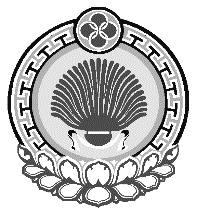 ЭСТО-АЛТАЙСКОЕ СЕЛЬСКОЕМУНИЦИПАЛЬНОЕ ОБРАЗОВАНИЕРЕСПУБЛИКИ КАЛМЫКИЯСОБРАНИЕ ДЕПУТАТОВ359026, Республика Калмыкия, с. Эсто-Алтай, ул. Карла МарксаИНН 0812900527, т. (84745) 98-2-41, e-mail: еsto-аltay@yandex.ru359026, Республика Калмыкия, с. Эсто-Алтай, ул. Карла МарксаИНН 0812900527, т. (84745) 98-2-41, e-mail: еsto-аltay@yandex.ru359026, Республика Калмыкия, с. Эсто-Алтай, ул. Карла МарксаИНН 0812900527, т. (84745) 98-2-41, e-mail: еsto-аltay@yandex.ru   «26» декабря   2022 г.с. Эсто-Алтай 